РАБОЧАЯ ПРОГРАММА Курса внеурочной деятельности   «Мир профессий»Уровень образования: основное общее Составитель: Бондаренко С.П.Паспорт рабочей программыкурса внеурочной деятельности   «Мир профессий»Результаты освоения курса внеурочной деятельности «Мир профессий»Личностные:       ▪ потребность вникать в суть изучаемых проблем, ставить вопросы, затрагивающие основы знаний, личный, социальный, исторический, жизненный опыт;       ▪ основы критического отношения к знанию, жизненному опыту;       ▪ основы ценностных суждений и оценок;       ▪ уважение к величию человеческого разума, позволяющего преодолевать невежество и предрассудки, развивать теоретические знания, продвигаться в установлении взаимопонимания между отдельными людьми и культурами;       ▪ основы понимания принципиальной ограниченности знания, существования различных точек зрения, взглядов, характерных для разных социокультурных сред и эпох.Метапредметные:       ▪ самоопределение в области познавательных интересов;       ▪ умение искать необходимую информацию в открытом, неструктурированном информационном пространстве с использованием Интернета, цифровых образовательных ресурсов и каталогов библиотек;       ▪ умение на практике применять уже имеющиеся знания и осваивать специфические знания для выполнения условий проекта;       ▪ умение определять проблему как противоречие, формулировать задачи для решения проблемы;       ▪ владение специальными технологиями, необходимыми в процессе создания итогового проектного продукта;       ▪ умение взаимодействовать в группе, работающей над исследованием проблемы или на конкретный результат;       ▪ умение представлять и продвигать к использованию результаты и продукты проектной деятельности;       ▪ способность к согласованным действиям с учётом позиции другого;        ▪ владение нормами и техникой общения;        ▪ учёт особенностей коммуникации партнёра;       ▪ повышение  предметной  компетенции  подростков;       ▪ расширение  кругозора   в различных   областях;       ▪ умение  оперировать  качественными  и количественными  моделями  явлений;       ▪ формирование  умений  организации  системы  доказательств и её  критики;       ▪ способность к согласованным  действиям  с  учётом  позиции  другого;        ▪ владение  нормами  и  техникой  общения;       ▪ учёт  особенностей  коммуникации партнёра.       ▪ строить  логическое  рассуждение, включающее  установление  причинно-следственных  связей;       ▪ основам  реализации  проектной  деятельности;       ▪ использовать  адекватные  языковые  средства  для  отображения  своих  чувств, мыслей, мотивов  и  потребностей;       ▪ осуществлять  выбор  наиболее  эффективных  способов  решения  задач;       ▪ осуществлять контроль по результату и способу  действия.Предметные  результаты:       ▪ приобретут  опыт  проектной  деятельности  как  особой  формы учебной  работы, способствующей  воспитанию  самостоятельности, инициативности, ответственности, повышению  мотивации  и  эффективности  учебной  деятельности;       ▪ в ходе реализации исходного замысла на практическом уровне овладеют умением выбирать адекватные стоящей задаче средства, принимать решения, в том числе и в ситуациях неопределённости;       ▪ получат  возможность развить способность к разработке нескольких вариантов решений, поиску нестандартных решение, поиску и осуществлению наиболее приемлемого решения.Обучающиеся должны овладеть:       • знаниями о значении профессионального самоопределения, о требованиях к составлению личного профессионального плана;       • правилами выбора профессии;        • знаниями об определении профессии и профессиональной деятельности;        • понятиями об интересах, мотивах и ценностях профессионального труда, а также психофизиологических и психологических ресурсах личности в связи с выбором профессии;        • понятиями темперамента, ведущих отношениях личности, эмоционально-волевой сферы, интеллектуальных способностей, стилей общения;        • знаниями о значении творческого потенциала человека, карьеры;       • знаниями о требованиях современного общества к профессиональной деятельности человека;        • понятиеи рынка профессионального труда и образовательных услуг.Обучающиеся должны уметь:       • находить выход из проблемной ситуации, связанной с выбором профиля и пути продолжения образования;       • объективно оценивать свои индивидуальные возможности в соответствии с избираемой деятельностью;       • ставить цели и планировать действия для их достижения;       • использовать приемы самосовершенствования в учебной и трудовой деятельности;        • анализировать профессиограммы, информацию о профессиях (по общим признакам профессиональной деятельности), а также о современных формах и методах хозяйствования в условиях рынка;        • пользоваться сведениями о путях получения профессионального образования.Содержание курса внеурочной деятельности «Мир профессий»Программа курса даёт многостороннее освещение профессиональной деятельности человека. Она составлена таким образом, что обучающиеся могут изучить проблему многосторонне: часть учебного материала обучающиеся получают в форме теоретических знаний, другая часть материала направлена на практические работы в форме дискуссий, тестовых и диагностических процедур, сочинений, развивающих процедур, профориентационных, деловых игр. Существенное уплотнение информационной насыщенности учебного материала достигается путём самостоятельного изучения: составление карты интересов, анализ личного профессионального плана, получение информации из компьютерных сетей, составление собственного резюме. Для развития мотивации к изучению курса в содержании делается акцент на самоопределение.По желанию обучающихся могут быть выбраны реферативные, проектные и исследовательские работы по отдельным темам курса в качестве оценки курса.Тема 1. Что такое профориентация (1 час)     Содержание занятий. Профессиональная деятельность как способ самореализации личности. Обсуждение правил работы на занятиях. Сбор информации. Практическая работа: работа с анкетой на определение основных мотивов выбора профессии.Тема 2. Рынок образовательных услуг и рынок труда в городе, республике, стране  (2 часа)     Система профессионального образования в РФ и возможности приобретения профессии в РФ, в Самарской области, а также городе Самара. Государственные и коммерческие организации, оказывающие услуги по профориентации трудоустройству молодежи в регионе. Встреча с представителями Центра занятости. Тема 3. Востребованные профессии на рынке труда города и области (1 час)     Профессии, которые востребованы на современном рынке труда в городе, в области. Профессии рабочих специальностей.Тема 4. Теоретические аспекты профориентации (1 час)     Знакомство с понятием “профессия”, профессиограмма. Классификация профессий по Е.А. Климову: типы профессий, требования профессии к человеку, орудия труда, условия труда. Формирование теоретических представлений и понятий, связанных с миром профессий. Активизация умственной активности. Тема 5. Анализ профессий  (2 часа)     Составление формулы профессии, анализ профессии. Формирование представлений учащихся об основных психологических признаках профессиональной деятельности как обобщенных качествах, характеризующих виды профессионального труда; выработка умения анализировать профессиональную деятельность на основе указанных признаков.Тема 6. Понятие «профессия». Классификация профессий по предмету труда (1 час)     Классификация профессий. Наиболее известной системой классификации профессий является система Е.А. Климова. Рассмотреть и понять ее.Тема 7. Основные подходы к индивидуальному выбору профессии. Учет свойств личности при планировании профессионального будущего  (2 часа)     Интересы и выбор профессии. Склонности и профессиональная направленность. Тема 8. Здоровье и выбор профессии  (1 час)     Свойства нервной системы, их взаимосвязь с индивидуальными особенностями поведения личности, значение нервной системы в профессиональной деятельности. Понятие «неблагоприятные производственные факторы». Работоспособность. Условия и режим работы. Тема 9. Как правильно выбрать профессию (1 час)Тема 10. Профессионально важные качества(1 час)Тема 11. Профессиональный тип личности  (1 час)     Определение своего профессионального типа личности. Ошибки, которые наиболее часто допускаются при выборе профессии.Тема 12. Темперамент и выбор профессии. Влияние темперамента на выбор профессии (1 час)Тема 13. «Определение типа темперамента». Тестирование (методика Айзенка) (1 час)Тема 14. Типология профессий(2 часа)     Типология профессий по Климову. Профессии типа человек-человек, человек-природа, человек-знак, человек-техника, человек-художественный образ.Тема 15. Профессиональная перспектива (2 часа)     Понятие о профессиональной пригодности. Профессионально важные качества личности. Призвание. Целеустремлённость. Развивающие процедуры: дискуссия на тему «Мой выбор – моё призвание».Тема 16. Деловая игра «Кадровый вопрос» (1 час)     Актуализация осознанного самостоятельного выбора (самоопределения) обучающимися профессионального пути. Знакомство с новыми профессиями. Развитие навыков целеполагания и планирования. Формирование информационного пространства. Тема 17. Секреты выбора профессии.Мотивы выбора профессии (2 часа)      Тактика осуществления «выбора»: «хочу»-«могу»-«надо». Профессиональные интересы. Активная роль личности при выборе профессии. Интерес. Соответствие возможностям. Спрос на рынке труда. Престижность. Хорошие условия.Тема 18. Типичные ошибки при выборе профессии. Стратегии принятия решения при выборе профессии (1 час)Тема 19. Навыки самопрезентации. Основы технологической культуры. Оформление резюме  (2 часа)      Резюме, правила составления. Навыки самопрезентации. Деловой этикет и его составляющие. Введение понятия “профессиональное взаимодействие”. Профессиональная этика и культура деловых взаимоотношений. Профессиональное становление.Тема 20. Учреждения профессионального образования. Государственные образовательные стандарты (1 час)     Структура учреждений профессионального образования. Государственные образовательные стандарты профессионального образования.Тема 21. Основные понятия и определения. Региональный рынок труда (особенности и тенденции развития) (1 час)     Состояние регионального рынка труда будет зависеть еще и от других факторов. На основе различных статистических данных, которыми занимаются специальные службы...Тема 22. Личный профессиональный план (1 час)      Индивидуальный профессиональный план как средство реализации программы личностного и профессионального роста человека. Профессиональное прогнозирование и самоопределение.Тема 23. «Определение профессиональных склонностей». Тестирование (методика ДДО Климова) (1 час)Тема 24. Встречи с людьми интересных профессий (2 часа)Тема 25. Роль Городского Центра занятости в профориентационной и консультационной работе с обучающимися (1 час)Тема 26. Итоговый урок (2 часа)Формы оценки курса: личный профессиональный план, резюме, презентации «Моя будущая профессия».Тематическое планирование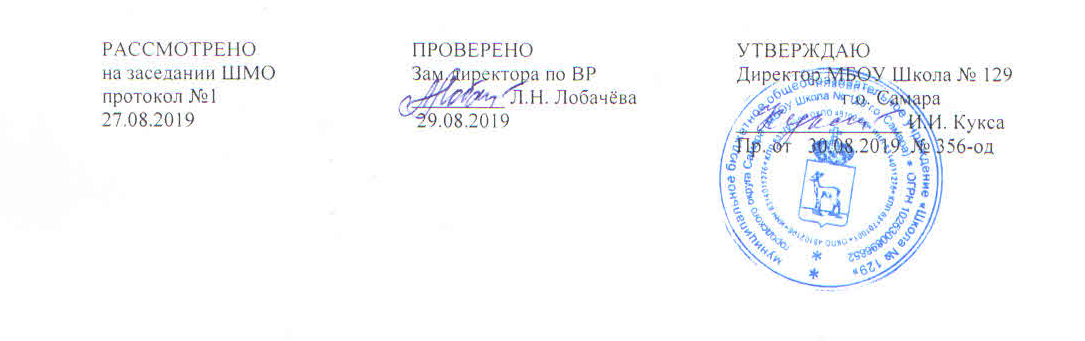 Класс8Направление внеурочной деятельностиобщекультурноеФорма организации внеурочной деятельноститренингиКоличество часов в неделю1Количество часов в год34Рабочая программа составлена в соответствии с требованиямиФГОС ООО (5-9 кл.)Рабочая программа составлена на основе программАвтор: Резапкина Г. В. Наименование программы: «Я и моя профессия: Программы профессионального самоопределения для подростков»№ п/пТемаКол-во часов1Что такое профориентация. 12Рынок образовательных услуг и рынок труда в городе, области, стране.13Востребованные профессии на рынке труда города и области.14Теоретические аспекты профориентации.15Анализ профессий.26Понятие «профессия». Классификация профессий по предмету труда.17Основные подходы к индивидуальному выбору профессии. Учет свойств личности при планировании профессионального будущего.28Здоровье и выбор профессии. 19Как правильно выбрать профессию.110Профессионально важные качества.111Профессиональный тип личности. 112Темперамент и выбор профессии. Влияние темперамента на выбор профессии.113«Определение типа темперамента». Тестирование (методика Айзенка).114Типология профессий.215Профессиональная перспектива. 216Деловая игра «Кадровый вопрос».117Секреты выбора профессии. Мотивы выбора профессии.218Типичные ошибки при выборе профессии. Стратегии принятия решения при выборе профессии.119Навыки самопрезентации. Основы технологической культуры. Оформление резюме.220Учреждения профессионального образования. Государственные образовательные стандарты.121Основные понятия и определения. Региональный рынок труда (особенности и тенденции развития).122Личный профессиональный план.123«Определение профессиональных склонностей». Тестирование (методика ДДО Климова).124Встречи с людьми интересных профессий.225Роль Городского Центра занятости в профориентационной и консультационной работе с обучающимися.126Итоговый урок.2ИТОГОИТОГО34